Рейн Андрей Владимировичучитель математики (учитель-практикант)МОУ СОШ № 70  г. Саратова,Саратов, 2015 годПЛАН-КОНСПЕКТ УРОКА МАТЕМАТИКИ В 5 КЛАССЕ ПО ТЕМЕ: «Правильные и неправильные дроби. Смешанные числа»Учитель  			Рейн Андрей ВладимировичПредмет 			математика 	5  классАвторы учебника 	И.И.Зубарева. (математика 5 класс. Учеб. для уч-ся общеобразоват. учреждений / И.И.Зубарева, А.Г. Мордковича. – 9-е изд., стер. – М. : Мнемозина,2009)Тема урока Правильные и неправильные дроби. Смешанные числаТип урока: изучение нового материалаЦель урока:  Знать понятие обыкновенной дроби, различия между правильными и неправильными дробями ; понятие смешанного числа, правило выделения целой части дроби.Задачи:Образовательные.  познакомить учащихся с понятиями «правильные и неправильные дроби, смешанные числа»; сформировать умение заменять неправильную дробь смешанным числом2. Воспитательные:формировать вычислительные навыки, навыки самоконтроля, культуры общения;3.Развивающие.    -  развитие познавательного интереса к предмету;;  -   развитие мыслительной деятельностиОборудование: учебник , компьютер, мультимедийный проектор, экран.Презентация урока «Правильные и неправильные дроби.Смешанные числа.»                                             Структура урока:Оргмомент. (2 мин.)Актуализация опорных знаний (5-8 мин) Проверка домашнего задания (5 мин)Изучение нового материала (10-15 мин)Первичное закрепление  (10-15 мин)Итог урока. Рефлексия (2 мин)Постановка домашнего задания (2 мин.)Ход урокаОрганизационный момент-Здравствуйте, ребята! Садитесь. Сегодня мы изучим новую  тему «Правильные и неправильные дроби .Смешанные числа. И так записываем число, классная работа. Для начала, мы повторим основные моменты связанные с темой: Обыкновенные дроби.Актуализация опорных знаний1) Опрос по пройденному материалу1.  Как называется число над дробной чертой? – под дробной чертой? // Числитель и знаменатель.2. Что такое числитель и знаменатель?// Это делимое и делитель.3.Что показывает знаменатель дроби?// Знаменатель дроби показывает на сколько частей мы разделили4. Что показывает числитель дроби?// Числитель дроби показывает сколько частей мы взялиПроверка домашней работы №368 ,369(б-г), 373-У доски работают 3 человека. Пока трое уч-ся готовят определенные записи ,остальные решают № 367. Далее совместная проверка Изучение нового материалаСегодня мы познакомимся с новыми свойствами обыкновенных дробейРассмотрим дроби.(1 слайд)	 3/7; 5/7; 7/7; 11/7Обратите внимание, что в двух первых дробях (3/7 и 5/7) числители меньше знаменателей. Такие дроби называют правильными.( 2 слайд)Запомните: У правильной дроби числитель меньше знаменателя.Поэтому правильная дробь всегда меньше единицы. Рассмотрим две оставшиеся дроби.( 3 слайд)Дробь 7/7 имеет числитель равный знаменателю (такие дроби равны единицы), а дробь 11/7 имеет числитель больший знаменателя. Такие дроби называют неправильными.Запомните: У неправильной дроби числитель равен или больше знаменателя. Поэтому неправильная дробь или  равна единице или больше единицы. Как выделить целую часть (4 слайд)У неправильной дроби можно выделить целую часть. Рассмотрим, как это можно сделать.Чтобы из неправильной дроби выделить целую часть надо:разделить с остатком числитель на знаменатель;полученное неполное частное записываем в целую часть дроби;остаток записываем в числитель дроби;делитель записываем в знаменатель дроби.Пример. Выделим целую часть из неправильной дроби 11/2.( 5 слайд)Разделим в столбик числитель на знаменатель.Теперь запишем ответ.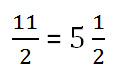 Запомните: Полученное число выше ,содержащие целую и дробную часть , называется смешанным числом.Первичное закрепление Выполнение упражнения № 377 стр.107 в тетради( устно)Упражнения  №378 и № 380  у доски по ( по 1 человеку).Итог работыРефлексия1)Что усвоили хорошо, что плохо?2)Оцените свою работу на урокеДомашнее задание .Оценивание-Выучить правила правильная и неправильная дробь -Решить §22 №379, 381,385, 387(в,г)